ΟΙΚΟΝΟΜΙΚΗ ΠΡΟΣΦΟΡΑΠΡΟΣ: Σ.Π.Α.Υ.Αφού έλαβα γνώση της υπ’αριθμ.:	Διακήρυξης	και της υπ'αριθμ.:	Μελέτης	του Σ.Π.Α.Υ. σας υποβάλλω τηνΟικονομική Προσφορά μου ως ακολούθως :Ο Προσφέρων
(Υπογραφή / Σφραγίδα)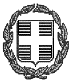 ΕΛΛΗΝΙΚΗ ΔΗΜΟΚΡΑΤΙΑΝΟΜΟΣ ΑΤΤΙΚΗΣΣΥΝΔΕΣΜΟΣ ΠΡΟΣΤΑΣΙΑΣ & ΑΝΑΠΤΥΞΗΣ ΥΜΗΤΤΟΥΕΛΛΗΝΙΚΗ ΔΗΜΟΚΡΑΤΙΑΝΟΜΟΣ ΑΤΤΙΚΗΣΣΥΝΔΕΣΜΟΣ ΠΡΟΣΤΑΣΙΑΣ & ΑΝΑΠΤΥΞΗΣ ΥΜΗΤΤΟΥΠΡΟΜΗΘΕΙΑ :ΑΝΑΖΩΟΓΟΝΗΣΗ ΚΑΙ ΑΝΑΔΕΙΞΗ ΤΟΥ ΥΜΗΤΤΟΥ ΣΤΟ ΠΛΑΙΣΙΟ ΤΗΣ ΠΕΡΙΒΑΛΛΟΝΤΙΚΗΣ ΕΚΠΑΙΔΕΥΣΗΣ ΜΕ ΤΗΝ ΠΡΟΜΗΘΕΙΑ ΟΡΓΑΝΩΝ ΔΑΣΙΚΗΣ ΑΝΑΨΥΧΗΣ ΚΑΙ ΔΗΜΙΟΥΡΓΙΑ ΓΩΝΙΩΝ ΑΝΑΚΥΚΛΩΣΗΣ ΚΑΙ ΜΙΚΡΩΝ ΠΡΑΣΙΝΩΝ ΣΗΜΕΙΩΝ ΜΕ ΞΥΛΙΝΟΥΣ ΚΑΔΟΥΣ ΔΙΑΦΟΡΕΤΙΚΩΝ ΥΛΙΚΩΝ ΣΥΛΛΟΓΗΣ   ΑΝΑΖΩΟΓΟΝΗΣΗ ΚΑΙ ΑΝΑΔΕΙΞΗ ΤΟΥ ΥΜΗΤΤΟΥ ΣΤΟ ΠΛΑΙΣΙΟ ΤΗΣ ΠΕΡΙΒΑΛΛΟΝΤΙΚΗΣ ΕΚΠΑΙΔΕΥΣΗΣ ΜΕ ΤΗΝ ΠΡΟΜΗΘΕΙΑ ΟΡΓΑΝΩΝ ΔΑΣΙΚΗΣ ΑΝΑΨΥΧΗΣ ΚΑΙ ΔΗΜΙΟΥΡΓΙΑ ΓΩΝΙΩΝ ΑΝΑΚΥΚΛΩΣΗΣ ΚΑΙ ΜΙΚΡΩΝ ΠΡΑΣΙΝΩΝ ΣΗΜΕΙΩΝ ΜΕ ΞΥΛΙΝΟΥΣ ΚΑΔΟΥΣ ΔΙΑΦΟΡΕΤΙΚΩΝ ΥΛΙΚΩΝ ΣΥΛΛΟΓΗΣ   ΑΝΑΖΩΟΓΟΝΗΣΗ ΚΑΙ ΑΝΑΔΕΙΞΗ ΤΟΥ ΥΜΗΤΤΟΥ ΣΤΟ ΠΛΑΙΣΙΟ ΤΗΣ ΠΕΡΙΒΑΛΛΟΝΤΙΚΗΣ ΕΚΠΑΙΔΕΥΣΗΣ ΜΕ ΤΗΝ ΠΡΟΜΗΘΕΙΑ ΟΡΓΑΝΩΝ ΔΑΣΙΚΗΣ ΑΝΑΨΥΧΗΣ ΚΑΙ ΔΗΜΙΟΥΡΓΙΑ ΓΩΝΙΩΝ ΑΝΑΚΥΚΛΩΣΗΣ ΚΑΙ ΜΙΚΡΩΝ ΠΡΑΣΙΝΩΝ ΣΗΜΕΙΩΝ ΜΕ ΞΥΛΙΝΟΥΣ ΚΑΔΟΥΣ ΔΙΑΦΟΡΕΤΙΚΩΝ ΥΛΙΚΩΝ ΣΥΛΛΟΓΗΣ   Αριθ.Μελέτης: 	28/2022 {σχετ.87/2020 (AT.06_B.1)}Αριθ.Μελέτης: 	28/2022 {σχετ.87/2020 (AT.06_B.1)}Αριθ.Μελέτης: 	28/2022 {σχετ.87/2020 (AT.06_B.1)}Αριθ.Μελέτης: 	28/2022 {σχετ.87/2020 (AT.06_B.1)}Της επιχείρησης:	,	έδρα: ……………...οδός:…………………….αριθμός………, Τ.Κ….Της επιχείρησης:Τηλέφωνο…………….,	Fax ………………e-mail: ………………….ΟΙΚΟΝΟΜΙΚΗ ΠΡΟΣΦΟΡΑΟΙΚΟΝΟΜΙΚΗ ΠΡΟΣΦΟΡΑΟΙΚΟΝΟΜΙΚΗ ΠΡΟΣΦΟΡΑΟΙΚΟΝΟΜΙΚΗ ΠΡΟΣΦΟΡΑΟΙΚΟΝΟΜΙΚΗ ΠΡΟΣΦΟΡΑΟΙΚΟΝΟΜΙΚΗ ΠΡΟΣΦΟΡΑΟΙΚΟΝΟΜΙΚΗ ΠΡΟΣΦΟΡΑα/αΕίδοςCPVΜον.ΠοσότηταΤιμή Μον.ΔαπάνηΤΜΗΜΑ 1ΤΜΗΜΑ 1ΤΜΗΜΑ 1ΤΜΗΜΑ 1ΤΜΗΜΑ 1ΤΜΗΜΑ 1ΤΜΗΜΑ 11Προμήθεια - Τοποθέτηση Πολυσύνθετο Όργανο Πολλαπλών Δραστηριοτήτων με Τσουλήθρα, Πύργο και Κούνια Φωλιά37535200-9τεμ.72Προμήθεια - Τοποθέτηση Πολυσύνθετο Όργανο με Αναρρίχηση, δύο Τσουλήθρες και Δραστηριότητες37535200-9τεμ.43Προμήθεια - Τοποθέτηση Πολυσύνθετο Όργανο Πολλαπλών Δραστηριοτήτων37535200-9τεμ.44Προμήθεια - Τοποθέτηση Πολυσύνθετο όργανο Πολλαπλών Δραστηριοτήτων με Τσουλήθρες, Πύργους, Αναρρίχηση και Δραστηριότητες37535200-9τεμ.45Προμήθεια - Τοποθέτηση Κορμοί μεμονωμένοι37535200-9τεμ.116Προμήθεια - Τοποθέτηση Κομμένοι κορμοί37535200-9τεμ.117Προμήθεια - Τοποθέτηση Βήματα κορμών37535200-9τεμ.118Προμήθεια - Τοποθέτηση Κούνια Φωλιά37535200-9τεμ.119Προμήθεια - Τοποθέτηση Ξύλινη Κούνια δύο θέσεων Νηπίων37535200-9τεμ.1110Προμήθεια - Τοποθέτηση Ξύλινη Διθέσια Τραμπάλα37535200-9τεμ.1111Προμήθεια - Τοποθέτηση Ολοκληρωμένο Σύστημα Δαπέδου Ασφαλείας για ύψος πτώσης έως 1400mm44111700-8m21.00012Προμήθεια - Τοποθέτηση Ολοκληρωμένο Σύστημα Δαπέδου Ασφαλείας για ύψος πτώσης έως 2400mm44111700-8m21.70013Προμήθεια - Τοποθέτηση Καθιστικό με Μεταλλικό Ορθοστάτη34928400-2τεμ.2214Προμήθεια - Τοποθέτηση Ξύλινος Κάδος34928400-2τεμ.2215Προμήθεια - Τοποθέτηση Ξύλινη Περίφραξη Παιδικής Χαράς34928400-2τρ.μ.70016Προμήθεια - Τοποθέτηση Ξύλινη Πόρτα Περίφραξης Παιδικής Χαράς34928400-2τεμ.1117Προμήθεια - Τοποθέτηση Ξύλινη Πέργκολα με Καθιστικό34928400-2m50018Προμήθεια - Τοποθέτηση Ηλιακό Φωτιστικό Σώμα LED31527200-8τεμ.4419Προμήθεια - Τοποθέτηση Ξύλινη Βρύση34928400-2τεμ.1120Προμήθεια - Τοποθέτηση Πληροφοριακή Πινακίδα34928400-2τεμ.1121Προμήθεια - Τοποθέτηση Ξύλινη Είσοδος Παιδικής Χαράς34928400-2τεμ.1122Πιστοποίηση Παιδικής Χαράς79132000-8τεμ.11Μερικό Σύνολο Τμήματος 1 :Μερικό Σύνολο Τμήματος 1 :Μερικό Σύνολο Τμήματος 1 :Μερικό Σύνολο Τμήματος 1 :Μερικό Σύνολο Τμήματος 1 :Μερικό Σύνολο Τμήματος 1 :ΤΜΗΜΑ 2ΤΜΗΜΑ 2ΤΜΗΜΑ 2ΤΜΗΜΑ 2ΤΜΗΜΑ 2ΤΜΗΜΑ 2ΤΜΗΜΑ 21Προμήθεια - Τοποθέτηση Διπλά Όργανα Γυμναστικής Εξωτερικού Χώρου37442900-8τεμ.442Προμήθεια - Τοποθέτηση Όργανα Εξωτερικού Χώρου με μονόζυγα37442900-8τεμ63Προμήθεια - Τοποθέτηση Πινγκ-Πονγκ Εξωτερικού Χώρου37442900-8τεμ.114Προμήθεια - Τοποθέτηση Σκάκι Εξωτερικού Χώρου37524500-2τεμ.115Προμήθεια - Τοποθέτηση Πάρκο Σκύλων34928400-2τεμ.116Προμήθεια - Τοποθέτηση Σύστημα Εξυπηρέτησης Ζώων34928400-2τεμ.117Προμήθεια - Τοποθέτηση Ξύλινο Τετράγωνο Κιόσκι34928400-2τεμ.118Προμήθεια - Τοποθέτηση Εξάγωνο Κιόσκι34928400-2τεμ.119Προμήθεια - Τοποθέτηση Ξύλινος Τραπεζόπαγκος με Στέγη34928400-2τεμ.4410Προμήθεια - Τοποθέτηση Ξύλινος Τραπεζόπαγκος Χωρίς Στέγη34928400-2τεμ.4411Προμήθεια - Τοποθέτηση Ξύλινο Παγκάκι34928400-2τεμ.12312Προμήθεια - Τοποθέτηση Ξύλινος Κάδος34928400-2τεμ.10013Προμήθεια - Τοποθέτηση Συνθετικού Χλοοτάπητα ως Υπόβαση για τα Όργανα Γυμναστικής39293400-6Μ2110514Προμήθεια - Τοποθέτηση Ξύλινη Πέργκολα Σκίασης34928400-2Μ110015Προμήθεια - Τοποθέτηση Ηλιακά Καθιστικά σώματα09332000-5τεμ.5Μερικό Σύνολο Τμήματος 2 :Μερικό Σύνολο Τμήματος 2 :Μερικό Σύνολο Τμήματος 2 :Μερικό Σύνολο Τμήματος 2 :Μερικό Σύνολο Τμήματος 2 :Μερικό Σύνολο Τμήματος 2 :ΤΜΗΜΑ 3ΤΜΗΜΑ 3ΤΜΗΜΑ 3ΤΜΗΜΑ 3ΤΜΗΜΑ 3ΤΜΗΜΑ 3ΤΜΗΜΑ 31Προμήθεια - Τοποθέτηση Πράσινες Γωνιές34928400-2τεμ.44Μερικό Σύνολο Τμήματος 3 :Μερικό Σύνολο Τμήματος 3 :Μερικό Σύνολο Τμήματος 3 :Μερικό Σύνολο Τμήματος 3 :Μερικό Σύνολο Τμήματος 3 :Μερικό Σύνολο Τμήματος 3 :Γενικό Σύνολο (Τμήμα 1 + Τμήμα 2 + Τμήμα 3) :Γενικό Σύνολο (Τμήμα 1 + Τμήμα 2 + Τμήμα 3) :Γενικό Σύνολο (Τμήμα 1 + Τμήμα 2 + Τμήμα 3) :Γενικό Σύνολο (Τμήμα 1 + Τμήμα 2 + Τμήμα 3) :Γενικό Σύνολο (Τμήμα 1 + Τμήμα 2 + Τμήμα 3) :Γενικό Σύνολο (Τμήμα 1 + Τμήμα 2 + Τμήμα 3) :24% Φ.Π.Α. :24% Φ.Π.Α. :24% Φ.Π.Α. :24% Φ.Π.Α. :24% Φ.Π.Α. :24% Φ.Π.Α. :ΣΥΝΟΛΙΚΗ ΔΑΠΑΝΗ :ΣΥΝΟΛΙΚΗ ΔΑΠΑΝΗ :ΣΥΝΟΛΙΚΗ ΔΑΠΑΝΗ :ΣΥΝΟΛΙΚΗ ΔΑΠΑΝΗ :ΣΥΝΟΛΙΚΗ ΔΑΠΑΝΗ :ΣΥΝΟΛΙΚΗ ΔΑΠΑΝΗ :